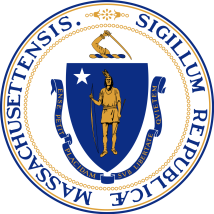 برنامج توفير اللقاح لملازمي المنزل في ولاية ماساتشوستستعمل الولاية مع مجالس الصحة المحلية وقد أعدا برنامجًا لتوفير اللقاح في المنزل للأفراد الملازمين للمنزل غير القادرين على مغادرة منازلهم للذهاب إلى أحد المواقع لتلقي اللقاح.الأهلية لبرنامج توفير اللقاح لملازمي المنزل في ولاية ماساتشوستستُخصص اللقاحات المنزلية للأفراد الملازمين للمنزل غير القادرين على مغادرة منازلهم للذهاب إلى أحد المواقع لتلقي اللقاح، حتى مع وجود مساعدة. فهؤلاء الأفراد يتطلبون إما:سيارة إسعاف أو مساعدة من شخصين لمغادرة المنزل، أوأنهم غير قادرين على مغادرة المنزل للذهاب إلى المواعيد الطبية في الظروف الطبيعية، أوأنهم يعانون من صعوبة بالغة و/أو يتطلبون دعمًا كبيرًا ليتمكنوا من مغادرة المنزل للذهاب إلى المواعيد الطبية.كيفية التواصل مع برنامج توفير اللقاح لملازمي المنزل في ولاية ماساتشوستسالمنظمات التي تدعم الأفراد الملازمين للمنزل من الذين قد يلزم أن يتلقوا اللقاح في المنزل يمكن أن تتم إحالتها إلى خط الاستقبال المركزي لتوفير اللقاح لملازمي المنزل بالولاية (State Homebound Vaccination Central Intake Line) الذي يتم تشغيله بواسطة MassOptions، للتحقق من أهلية الأفراد لتلقي اللقاح في المنزل وربطهم بالموارد لتحديد موعد لتلقي اللقاح. خط الاستقبال المركزي لبرنامج توفير اللقاح لملازمي المنزل1-833-983-0485من الاثنين إلى الجمعةمن 9:00 صباحًا إلى 5:00 مساءًخط الاستقبال المركزي لبرنامج توفير اللقاح لملازمي المنزل متاح باللغتين الإنجليزية والإسبانية وسيكون هناك مترجمون لنحو 100 لغة إضافية متاحون لدعم السكان.نبذة عن برنامج توفير اللقاح لملازمي المنزل في ولاية ماساتشوستسبالنسبة لأولئك الذين لا يتمكنون من مغادرة منازلهم للذهاب إلى موعد تلقي اللقاح، حتى مع توفر المساعدة، فقد أعدت الولاية حلًا متعدد الجوانب للتأكد من تمكين هؤلاء الأفراد من تلقي اللقاح في منازلهم.تقوم العديد من المجالس المحلية بإدارة برامج خاصة بها لتوفير اللقاح لملازمي المنزل، بينما اختارت مجالس أخرى أن تكون شريكة في برنامج الولاية لتوفير اللقاح لملازمي المنزل من خلال شركة Commonwealth Care Alliance (CCA).عندما يتصل أحد الأفراد بخط الاستقبال المركزي لبرنامج توفير اللقاح لملازمي المنزل، سيتمكن من التحدث مع أحد ممثلي البرنامج، وسيطرح عليه الممثل أسئلة لتحديد ما إذا كان تلقي اللقاح في المنزل ملائمًا له أم لا (كما هو موضح أعلاه). وأيضًا، يوفر خط الاستقبال المركزي لبرنامج توفير اللقاح لملازمي المنزل الدعم للأفراد فيما يتعلق بالفحص للتحقق من أهلية تلقي اللقاح في المنزل، ولا يمكن للممثلين تحديد مواعيد عامة لتلقي اللقاح أو الإجابة عن أسئلة عامة حول كوفيد-19 أو تقديم نصيحة بشأن الرعاية الصحية.إذا كان تلقي اللقاح في المنزل ملائمًا للفرد، فسيتم تسجيله لدى مقدم اللقاح لملازمي المنزل في الولاية، وشركة Commonwealth Care Alliance، أو تتم إحالته إلى مجلس الصحة المحلي الذي يتبعه وفقًا لمنطقة سكنه وما إذا كان مجلس الصحة المحلي لديه يوفر خدمة تلقي اللقاح في المنزل أم لا.إذا لم يكن تلقي اللقاح في المنزل ملائمًا، فستتم إحالة المتصل إلى موارد أخرى للحصول على المساعدة لتحديد موعد بموقع تلقي اللقاح أو للعثور على حلول للانتقال إلى الموقع.سيتولى مقدم اللقاح لملازمي المنزل في الولاية وشركة Commonwealth Care Alliance تحديد المواعيد وإدارة عملية توفير اللقاح في المنزل.الأفراد الذين يتم تسجيلهم لدى برنامج الولاية، سيتلقون مكالمة هاتفية من مقدم اللقاح لملازمي المنزل في الولاية لتحديد موعد لتلقي اللقاح في المنزل في غضون ثلاثة أيام عمل من التسجيل تقريبًا.سيكون هناك أخصائيون طبيون ضمن طاقم عمل مقدم اللقاح لملازمي المنزل في الولاية، وسيقوم هؤلاء بزيارات منزلية لإعطاء لقاح كوفيد-19 وفقًا لجميع إرشادات الصحة العامة. أُثناء عملية تحديد الموعد، سيقوم مقدم اللقاح بمناقشة الاحتياجات الفردية للفرد الذي سيتلقى اللقاح. مقدمو اللقاح هم أخصائيون طبيون مدربون تم التحقق من خلفيتهم، وهم يتبعون أفضل ممارسات الصحة العامة وسيكون بحوزتهم أدوية للتعامل مع تفاعلات الحساسية.سيستخدم مقدم اللقاح لملازمي المنزل في الولاية لقاح جانسين من جونسون أند جونسون (Johnson & Johnson’s Janssen Vaccine) ذي الجرعة الفردية الذي وافقت عليه إدارة الغذاء والدواء (FDA).نظرًا للاعتبارات اللوجيستية المتعلقة بانتهاء صلاحية اللقاح أثناء نقله، فسيتم تقسيم الأشخاص الذين سيتلقون اللقاح في المنزل إلى مجموعات وفقًا للمنطقة الجغرافية، وليس وفقًا لمبدأ من يأتي أولًا، يُخدم أولًا. وبسبب هذه الاعتبارات اللوجيستية، قد يستغرق الأمر عدة أسابيع حتى يتمكن الأفراد من تلقي اللقاح في المنزل.بالنسبة للأفراد الذين يحتاجون إلى مساعدة في التسجيل المسبق أو في تحديد موعد في موقع تلقي اللقاح، يرجى
 الاتصال بالرقم 1-1-2 (6277-211-877).